Poznań, dnia ……………ZAŚWIADCZENIE O UKOŃCZENIU STUDIÓW WYŻSZYCH MAGISTERSKICHPan/Pani Data i miejsce urodzenia: Kierunek, rodzaj, tryb: Złożył/a egzamin dyplomowy w dniu:Uzyskał/a tytuł zawodowy: Programowo studia trwały:Data rozpoczęcia studiów: Data ukończenia studiów:Numer dyplomu:                                                                                             ……………………………..                                                                                                  (pieczątka i podpis Dziekana)        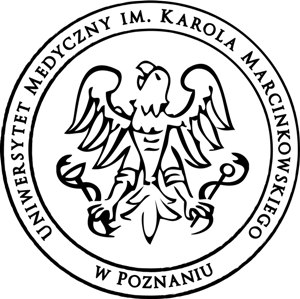 Uniwersytet Medyczny im. Karola Marcinkowskiego w PoznaniuUczelniane Centrum Obsługi Studentów
 Uniwersytet Medyczny im. Karola Marcinkowskiego w PoznaniuUczelniane Centrum Obsługi Studentów
 ul. Bukowska 7060-812 Poznań                 e-mail: dyplomucos@ump.edu.pl